West Warwickshire Branch of the Pony Club Senior CampSunday 28th July – Thursday 1st August 2024Venue	Lawnsbrook Farm, Shelfield, Nr. Great Alne, Warwickshire, B49 6JW.	By kind invitation of Mrs. P. Allen and familyOpen to     	Members aged 10 and over. (as at 1st January,)  Fee              	 £190.00 ( to include camp T shirt ) 	Times	To arrive on Tuesday by 9.45am (not before 9.00am) for introduction and ride 11am prompt.		For the rest of week 8.20 a.m. (not before) to 5.30 p.m approx.  Lunch	Cooked lunch will be provided every day.  It would be appreciated if parents would provide cakes for tea, throughout the week.  Please advise if vegetarian.  Parental help will be required at Lunchtimes, please indicate on the rota the days you are available to help.  Ponies	Please ensure that your ponies are fit enough to undergo camp work, as they will be ridden twice a day for total of 4 hours approx.  Please keep your horsebox or trailer at Lawnsbrook Farm so that your horse can stand in during lunch.  Horseboxes and trailers may remain at Camp for the duration at owners’ own risk.	Turnout only will be available.  Hind shoes must be removed for ponies being turned out.  Ponies will remain at Lawnsbrook Farm for the duration of the camp. 	Please make sure all ponies are wormed up to date.	Shoeing – Please ensure ponies have been shod recently and feet are in good condition.Equipment	All members must bring and be responsible for all their clothing, personal equipment and saddlery.  All clothing and other belongings MUST be clearly marked with your name.  The equipment requirements are on the back of this sheet.  All saddlery - bridles and saddles, must be taken home each night and brought back in the morning.Sleepover        Once again this year the members will have the opportunity to camp and sleep over on the Tuesday and Wednesday nights. We will be asking parents with large tents sleeping at least 4 to please provide. This worked well last year especially helping newer members make friends.Parents	All parents are very welcome to attend camp from 2.30pm each day.  Parents are requested not to go on to the training areas for morning instruction  AT ALL TIMES members must work independently under supervision of Instructor especially during riding periods.  Your co-operation would be appreciated.  For health and safety reasons parents are asked to keep a close eye on brothers and sisters not taking part in camp.	NO DOGS to be brought into camp - this rule will be strictly enforced.Applications	 Numbers for camp may be limited and places will be allocated strictly on first come first served basis. Please send application form with your deposit of £90 by Friday 14th June, payment to be made online –https://wwpc.entrymaster.online/  balance for camp £100 must be paid by Saturday 20th July .  Please email  completed application forms to caroline.wwpc@gmail.comCamp EquipmentALL OF THIS EQUIPMENT MUST BE CLEARLY MARKED WITH YOUR NAME.Please do not bring valuables into CampRiderComplete and correct riding attire – jacket, shirt and pony club tie, or ONLY Branch sweat shirt, polo shirt or T-shirt, plain coloured jodhpurs, leather riding boots with a heel and smooth sole.  Pony Club badge and test colour felt.  Body Protectors for jumping and cross-country.  Long hair must be tied up and in a hair net when riding above rider’s collar.  NO JEWELLERY may be worn.  NB this includes keepers.  NB do not have ears pierced prior to camp.Riding hat -  Hats must be tagged and chinstraps fastened at all times when riding.  For cross country soft peaked hats only can be worn, with a black or navy hat silk.Change of clothes in case of wet weather.Waterproof coat.Wellingtons and trousers to go over jodhpurs.Dining Equipment – plate, bowl, mug, knife, fork and spoon - named.Current Pony Club Manual and note paper and pen for Lectures.PonySaddle with fittings.Bridle complete with noseband.Neckstrap is compulsory (a spare stirrup leather will do).Spare girth - smaller as your pony will lose weight.Brushing boots and over-reach boots if your pony normally wears them.Head Collar with rope.Grooming box/bag containing dandy brush, body brush, curry comb, water brush, hoof pick, two sponges, stable rubber, hoof oil and brush, tail and leg bandages.Tack Cleaning Box with saddle soap, sponges/rags, metal polish and duster.Shoe cleaning equipment.Small bucket for tack cleaning.Water bucketFeed bowl if required.Concentrated feed, if your pony is being fed or small hay net for lunch.Light rug/summer sheet for protection against fly’s and heat.  New Zealand rug for wet weather.Full set of travelling bandages and tail bandagePlease be sure all items are marked with name.No mobiles are to be carried whilst riding.  Please do not bring expensive equipment into camp.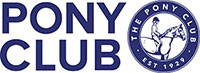 Application Form – Senior Camp 2024 – Lawnsbrook FarmName ……… ……….………………………… Test passed ……… …………  Date of birth …………Address …….…………………………………………………………………………………………………Telephone Number …………....……..   Mobile ……………….……………………Any special interests, please note here ……………………………………………………………….…………………………………………………………………………………………………………...……….Are you Vegetarian?    …………….Name of Pony ………………………… ………  Age ……… Height ............Height  Mare  .........   Gelding  ...........How long have you had Pony? …….……….Height Jumping Show Jumping...................... X Country...........................Brief notes on experience of pony and rider ………………………………….………………………………………………......……………………………………………………………………………………………………………………………………………Name of Vet - …………………………………………..  Contact number in emergency ……………………………….………...Last Worming  Date and Product :...............................................................................................Please indicate here if you require special arrangements for turning out, NB. Once arrangements have been made they cannot be changed –	My pony will be turned out		...........	My pony needs less grazing, as lamanitic.	............	My pony will be travelling in and out of Camp each day	............NB.  All hind shoes to be removed from ponies being turned out.  We are unable to offer individual fields or accommodate electric fencing.---------------------------------------------------------------------------------Payment:  Online please go to the link – https://wwpc.entrymaster.online/-@gmail.comApplication to be emailed to caroline.wwpc@gmail.comI do/ do not agree to other members riding my child’s pony during instruction.Signature………………………………………..                Date ………………….Closing date of application Forms and Deposit Friday 14th JuneClosing date for final payment Saturday 20th JulyAll payments and forms must be received by this date T Shirt Size 3-4 5-6 7-8 9-11 12-13 14-15 small adult Name to be printed on T Shirt you and pony/horse……………………………………………………………….